OHJEETHaettaessa hautausavustusta hautausavustushakemuksen täyttäminen riittää, mikäli vainajalta ei ole jäänyt leskeä. Lesken tulee hautausavustushakemuksen lisäksi täyttää myös toimeentulotukihakemus omalta osaltaan ja liittää siihen tarvittavat tositteet. Tarpeellisen suuruisiin, välttämättömiin hautausmenoihin myönnetään toimeentulotukea silloin, kun kuolinpesä on varaton eikä välttämättömiä hautauskuluja saada muutoin maksettua. Perunkirjoituksesta, muistotilaisuudesta, lehti-ilmoituksista, hautakivestä ja vainajan kuljettamisesta toiselle paikkakunnalle yms. aiheutuneet kustannukset eivät ole hautauskuluissa huomioitavia menoja.Kuolinpesän varat otetaan huomioon hautausavustusta määriteltäessä, samoin lesken tulot ja varat (ei avopuolison tuloja ja varoja). Näiltä osin on selvityksenä esitettävä perukirja. Hautausavustus voidaan tarvittaessa myöntää ennen kuin perukirja on käytettävissä. Tällöin laskelmassa huomioidaan vainajan kuolinpäivänä tilillä olleet varat (sekä lesken tulo, varat ja menot) ja tehdään perintä mahdollisista kuolinpesän varoista. Vainajalta jääneitä maksamattomia laskuja ei laskelmassa menoina huomioida, vaan ne jäävät kuolinpesälle maksettavaksi, tai mikäli kuolinpesä on varaton, kuolinpesän veloiksi.Myönnettävä hautausavustus annetaan pääsääntöisesti maksusitoumuksena hautaustoimistolle ja seurakunnalle.LIITTEETHautausavustushakemukseen tulee liittää seuraavat tositteet:virkatodistuspankin saldotodistus kuolinpäivältä kaikista vainajan pankkitileistäverotuspäätös viimeksi vahvistetusta verotuksestaselvitykset varallisuudestaperukirja. Mikäli perukirja ei ole käytettävissä hautausavustusta haettaessa, tulee se toimittaa päätöksentekijälle viimeistään 4 kk:n kuluttua hautauksestalesken osalta erillinen toimeentulotukihakemus liitteineenHakemus liitteinen toimitetaan osoitteella:Maria Silver, peruspalvelujohtaja, Vehmaan sosiaalipalvelutMargaretantie 15, 23210 Vehmaa Vehmaan kunta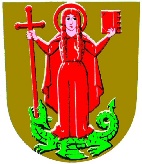 HAUTAUSAVUSTUSHAKEMUS HAUTAUSAVUSTUSHAKEMUS HAUTAUSAVUSTUSHAKEMUS HAUTAUSAVUSTUSHAKEMUS HAUTAUSAVUSTUSHAKEMUS Vehmaan kuntaVehmaan kuntaHakemus vastaanotettu ___ / ___  20___Hakemus vastaanotettu ___ / ___  20___Hakemus vastaanotettu ___ / ___  20___Hakemus vastaanotettu ___ / ___  20___Hakemus vastaanotettu ___ / ___  20___ Postitse Jätetty toimistoon Jätetty toimistoon Jätetty toimistoon Jätetty toimistoonHENKILÖTIEDOTVainaja Aviopuoliso Aviopuoliso Avopuoliso Avopuoliso Rek. parisuhdeSukunimi ja etunimetSukunimi ja etunimetSukunimi ja etunimetSukunimi ja etunimetSukunimi ja etunimetSukunimi ja etunimetHenkilötunnusHenkilötunnusHenkilötunnusHenkilötunnusHenkilötunnusHenkilötunnusKatuosoiteKatuosoiteKatuosoiteKatuosoiteKatuosoiteKatuosoitePostinumero ja -toimipaikkaPostinumero ja -toimipaikkaPostinumero ja -toimipaikkaPostinumero ja -toimipaikkaPostinumero ja -toimipaikkaPostinumero ja -toimipaikkaKuolinpäiväPuhelinnumeroPuhelinnumeroPuhelinnumeroPuhelinnumeroPuhelinnumeroKUOLINPESÄN HOITAJAN YHTEYSTIEDOTSukunimi ja etunimetSukunimi ja etunimetSukunimi ja etunimetSukunimi ja etunimetSukunimi ja etunimetSukunimi ja etunimetOsoite ja postitoimipaikkaOsoite ja postitoimipaikkaOsoite ja postitoimipaikkaOsoite ja postitoimipaikkaOsoite ja postitoimipaikkaOsoite ja postitoimipaikkaPuhelinnumeroPuhelinnumeroPuhelinnumeroPuhelinnumeroPuhelinnumeroPuhelinnumeroSähköpostiosoiteSähköpostiosoiteSähköpostiosoiteSähköpostiosoiteSähköpostiosoiteSähköpostiosoiteKuolinpesän tilinumero (hautausavustus voidaan ohjata suoraan sosiaalitoimistosta maksamattomien hautauskulujen maksuun)Kuolinpesän tilinumero (hautausavustus voidaan ohjata suoraan sosiaalitoimistosta maksamattomien hautauskulujen maksuun)Kuolinpesän tilinumero (hautausavustus voidaan ohjata suoraan sosiaalitoimistosta maksamattomien hautauskulujen maksuun)Kuolinpesän tilinumero (hautausavustus voidaan ohjata suoraan sosiaalitoimistosta maksamattomien hautauskulujen maksuun)Kuolinpesän tilinumero (hautausavustus voidaan ohjata suoraan sosiaalitoimistosta maksamattomien hautauskulujen maksuun)Kuolinpesän tilinumero (hautausavustus voidaan ohjata suoraan sosiaalitoimistosta maksamattomien hautauskulujen maksuun)KUOLINPESÄN VARALLISUUSKuolinpäivän tilinsaldo (pankin saldotodistus liitettävä hakemukseen kaikista vainajan pankkitileistä)Kuolinpäivän tilinsaldo (pankin saldotodistus liitettävä hakemukseen kaikista vainajan pankkitileistä)Kuolinpäivän tilinsaldo (pankin saldotodistus liitettävä hakemukseen kaikista vainajan pankkitileistä)Kuolinpäivän tilinsaldo (pankin saldotodistus liitettävä hakemukseen kaikista vainajan pankkitileistä)Kuolinpäivän tilinsaldo (pankin saldotodistus liitettävä hakemukseen kaikista vainajan pankkitileistä)Kuolinpäivän tilinsaldo (pankin saldotodistus liitettävä hakemukseen kaikista vainajan pankkitileistä)TilinumeroTilinumeroTilinumeroTilinumeroeuroaeuroaTilinumeroTilinumeroTilinumeroTilinumeroeuroaeuroaTilinumeroTilinumeroTilinumeroTilinumeroeuroaeuroaKuolinpäivän jälkeen maksettavat tulot ja niiden maksupäivä (esim. palkka, eläkkeet, työttömyysturva jne.)Kuolinpäivän jälkeen maksettavat tulot ja niiden maksupäivä (esim. palkka, eläkkeet, työttömyysturva jne.)Kuolinpäivän jälkeen maksettavat tulot ja niiden maksupäivä (esim. palkka, eläkkeet, työttömyysturva jne.)Kuolinpäivän jälkeen maksettavat tulot ja niiden maksupäivä (esim. palkka, eläkkeet, työttömyysturva jne.)Kuolinpäivän jälkeen maksettavat tulot ja niiden maksupäivä (esim. palkka, eläkkeet, työttömyysturva jne.)Kuolinpäivän jälkeen maksettavat tulot ja niiden maksupäivä (esim. palkka, eläkkeet, työttömyysturva jne.)Säästöt, euroa  kyllä  ei  ei  ei  ei  eiOsakkeet/ arvopaperit (kpl/ arvo)  kyllä  ei  ei  ei  ei  eiKiinteistöt  kyllä  ei  ei  ei  ei  eiVakuutukset  kyllä  ei  ei  ei  ei  eiMuu varallisuus, mikä?  kyllä  ei  ei  ei  ei  eiMUUT AVUSTUSTUKSET JA VAKUUSKORVAUKSETMUUT AVUSTUSTUKSET JA VAKUUSKORVAUKSETMUUT AVUSTUSTUKSET JA VAKUUSKORVAUKSETMUUT AVUSTUSTUKSET JA VAKUUSKORVAUKSETMUUT AVUSTUSTUKSET JA VAKUUSKORVAUKSETMUUT AVUSTUSTUKSET JA VAKUUSKORVAUKSETMaksetaanko kuolinpesälle hautausavustusta tai vakuutuskorvauksia esim. Valtionkonttorilta, viimeisimmältä työnantajalta tai muualta?  kyllä    Maksaja _______________________________________________________  Summa__________________  eiMaksetaanko kuolinpesälle hautausavustusta tai vakuutuskorvauksia esim. Valtionkonttorilta, viimeisimmältä työnantajalta tai muualta?  kyllä    Maksaja _______________________________________________________  Summa__________________  eiMaksetaanko kuolinpesälle hautausavustusta tai vakuutuskorvauksia esim. Valtionkonttorilta, viimeisimmältä työnantajalta tai muualta?  kyllä    Maksaja _______________________________________________________  Summa__________________  eiMaksetaanko kuolinpesälle hautausavustusta tai vakuutuskorvauksia esim. Valtionkonttorilta, viimeisimmältä työnantajalta tai muualta?  kyllä    Maksaja _______________________________________________________  Summa__________________  eiMaksetaanko kuolinpesälle hautausavustusta tai vakuutuskorvauksia esim. Valtionkonttorilta, viimeisimmältä työnantajalta tai muualta?  kyllä    Maksaja _______________________________________________________  Summa__________________  eiMaksetaanko kuolinpesälle hautausavustusta tai vakuutuskorvauksia esim. Valtionkonttorilta, viimeisimmältä työnantajalta tai muualta?  kyllä    Maksaja _______________________________________________________  Summa__________________  eiTIEDOT HAUTAUKSESTA JA PERUNKIRJOITUKSESTATIEDOT HAUTAUKSESTA JA PERUNKIRJOITUKSESTATIEDOT HAUTAUKSESTA JA PERUNKIRJOITUKSESTAHautaustoimistoHautaustoimistoHautaustoimistoSeurakuntaSeurakuntaSeurakunta  arkkuhautaus  arkkuhautaus  polttohautaus  uusi hautapaikka  uusi hautapaikka  vanha hautapaikkaHautaan siunaamisen ajankohtaHautaan siunaamisen ajankohtaHautaan siunaamisen ajankohtaPerunkirjoituksen ajankohtaPerunkirjoituksen ajankohtaPerunkirjoituksen ajankohtaALLEKIRJOITUSALLEKIRJOITUSALLEKIRJOITUSALLEKIRJOITUSVakuutan, että tässä hakemuksessa ja sen liitteissä antamani tiedot oikeiksi ja sitoudun välittömästi ilmoittamaan hakemuksessa esitetyissä tiedoissa tapahtuneista muutoksista. Väärien ja harhaanjohtavien tietojen antaminen viranomaiselle on rangaistava teko. Virheellisten tietojen perusteella myönnetty hautausavustus voidaan periä takaisin (Toimeentulotukilaki 17§ ja 20§, Laki sosiaalihuollon asiakkaan asemasta ja oikeuksista 12§).Vakuutan, että tässä hakemuksessa ja sen liitteissä antamani tiedot oikeiksi ja sitoudun välittömästi ilmoittamaan hakemuksessa esitetyissä tiedoissa tapahtuneista muutoksista. Väärien ja harhaanjohtavien tietojen antaminen viranomaiselle on rangaistava teko. Virheellisten tietojen perusteella myönnetty hautausavustus voidaan periä takaisin (Toimeentulotukilaki 17§ ja 20§, Laki sosiaalihuollon asiakkaan asemasta ja oikeuksista 12§).Vakuutan, että tässä hakemuksessa ja sen liitteissä antamani tiedot oikeiksi ja sitoudun välittömästi ilmoittamaan hakemuksessa esitetyissä tiedoissa tapahtuneista muutoksista. Väärien ja harhaanjohtavien tietojen antaminen viranomaiselle on rangaistava teko. Virheellisten tietojen perusteella myönnetty hautausavustus voidaan periä takaisin (Toimeentulotukilaki 17§ ja 20§, Laki sosiaalihuollon asiakkaan asemasta ja oikeuksista 12§).Vakuutan, että tässä hakemuksessa ja sen liitteissä antamani tiedot oikeiksi ja sitoudun välittömästi ilmoittamaan hakemuksessa esitetyissä tiedoissa tapahtuneista muutoksista. Väärien ja harhaanjohtavien tietojen antaminen viranomaiselle on rangaistava teko. Virheellisten tietojen perusteella myönnetty hautausavustus voidaan periä takaisin (Toimeentulotukilaki 17§ ja 20§, Laki sosiaalihuollon asiakkaan asemasta ja oikeuksista 12§).PäivämääräPäivämääräKuolinpesän hoitajan allekirjoitusKuolinpesän hoitajan allekirjoitus